Ciklus Izobrazbi - Upravljanje i kontrola korištenja Europskih strukturnih i investicijskih fondova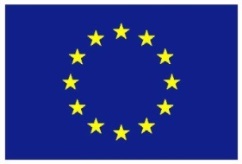 Tematska cjelina 4 – Provedba ugovora o dodjeli bespovratnih sredstavaProvjere izvršenja ugovornih obveza27. - 28. studenoga 2017. / Središnja agencija za financiranje i ugovaranje programa i projekata Europske unije27. - 28. studenoga 2017. / Središnja agencija za financiranje i ugovaranje programa i projekata Europske unije27. - 28. studenoga 2017. / Središnja agencija za financiranje i ugovaranje programa i projekata Europske unijeLista polaznikaLista polaznikaLista polaznikaIme i prezimeNaziv tijela/institucija:1.Anamarija ČeprnićMinistarstvo regionalnoga razvoja i fondova Europske unije2.Ankica KunaMinistarstvo financija, Carinska uprava3.Bojana PoklepovićMinistarstvo regionalnoga razvoja i fondova Europske unije4.Carla CuliMinistarstvo regionalnoga razvoja i fondova Europske unije5.Elvedina PurićMinistarstvo regionalnoga razvoja i fondova Europske unije6.Hrvoje ŠušnjićMinistarstvo mora, prometa i infrastrukture7.Ivan LajtmanMinistarstvo regionalnoga razvoja i fondova Europske unije8.Ivan ŠtrkaljMinistarstvo regionalnoga razvoja i fondova Europske unije9.Ivana FeketeMinistarstvo regionalnoga razvoja i fondova Europske unije10.Ivor ŠkrinjarHrvatska agencija za malo gospodarstvo, inovacije i investicije11.Ladislava ČelarMinistarstvo financija12.Lovro MračićMinistarstvo regionalnoga razvoja i fondova Europske unije13.Ljiljana Breulj ŠtimacUred za udruge Vlade Republike Hrvatske14.Maja MišćinMinistarstvo gospodarstva, poduzetništva i obrta15.Marija CvjetkovićMinistarstvo rada i mirovinskoga sustava16.Marija ŠumonjaMinistarstvo regionalnoga razvoja i fondova Europske unije17.Marina MagdićMinistarstvo regionalnoga razvoja i fondova Europske unije18.Martina Capek Ministarstvo regionalnoga razvoja i fondova Europske unije19.Martina ŠtefančićMinistarstvo rada i mirovinskoga sustava20.Mirica Car BlaževićMinistarstvo poljoprivrede21.Mirjana BilićMinistarstvo regionalnoga razvoja i fondova Europske unije22.Mirjana RadošMinistarstvo regionalnoga razvoja i fondova Europske unije23.Mislav PintarićMinistarstvo regionalnoga razvoja i fondova Europske unije24.Renata DraganićMinistarstvo regionalnoga razvoja i fondova Europske unije25.Robert LučićMinistarstvo poljoprivrede26.Stjepan GredičakMinistarstvo regionalnoga razvoja i fondova Europske unije27.Suzana RadošMinistarstvo regionalnoga razvoja i fondova Europske unije28.Veljko RadićMinistarstvo regionalnoga razvoja i fondova Europske unije29.Vesna DžaićMinistarstvo regionalnoga razvoja i fondova Europske unije30.Željka Dikanović LučanMinistarstvo regionalnoga razvoja i fondova Europske unije